- анализ функционирования внутренней системы оценки качества образования Учреждения;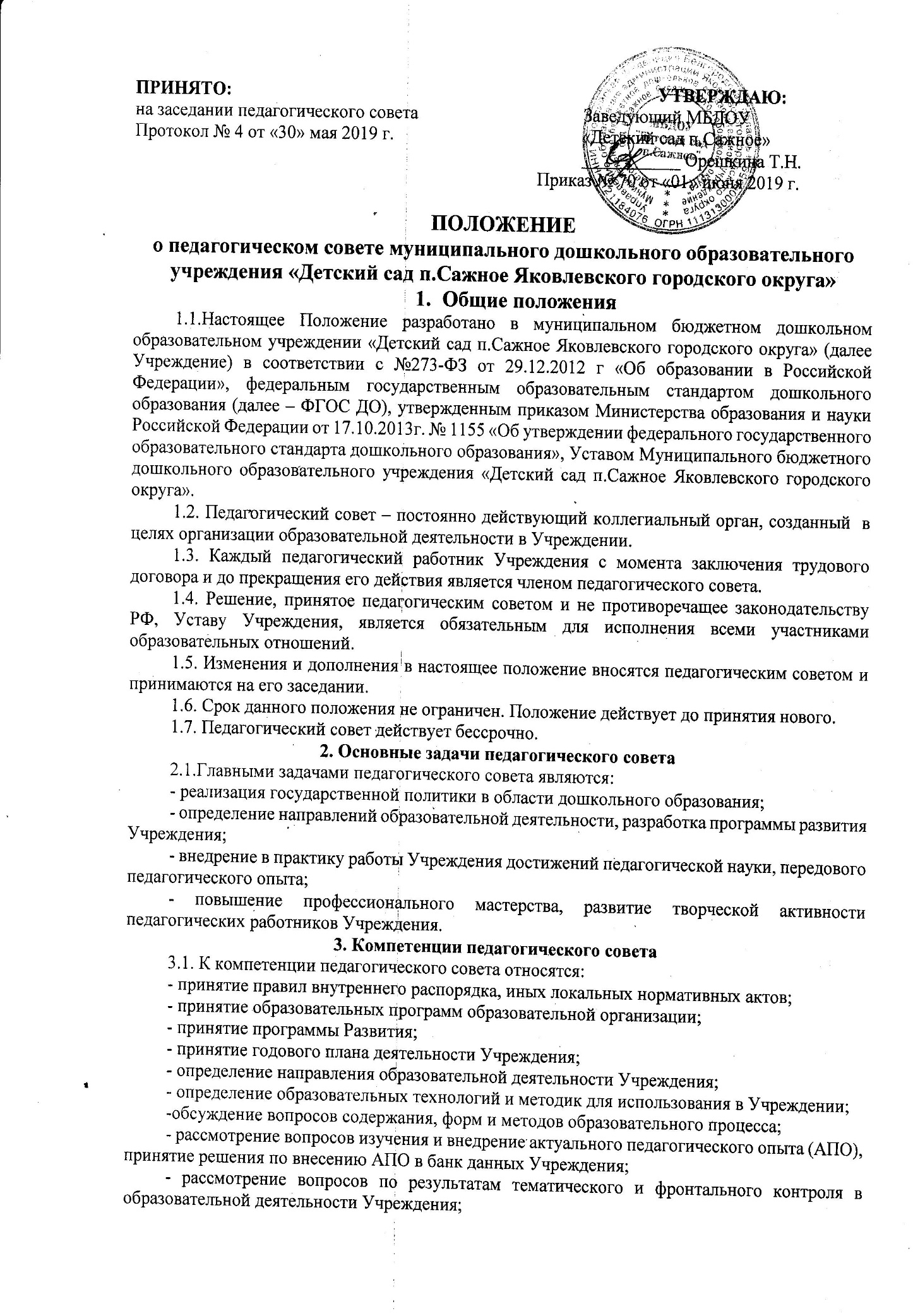 - осуществление индивидуального учета результатов освоения обучающимися образовательных программ, поощрение, а также хранение в архивах информации об этих результатах на бумажных и (или) электронных носителях;- рассмотрение результатов по реализации программы развития Учреждения;- анализ деятельности Учреждения за год;- контроль выполнения ранее принятых решений;- заслушивание информации и отчетов педагогических работников Учреждения, докладов представителей организаций и учреждений, взаимодействующих с ДОУ по вопросам образования воспитания детей, в том числе сообщений о проверке соблюдения санитарно- гигиенического режима ДОУ, об охране труда сотрудников, об охране жизни и здоровья воспитанников и других вопросов ДОУ;-организация изучения и обсуждения нормативно- правовых документов в области дошкольного образования;- рассматривание характеристик и принятие решений о поощрении, награждении педагогических работников; -иное, предусмотренное законодательством РФ.4. Структура и порядок работы педагогического совета4.1. В состав педагогического совета входят все педагогические работники Учреждения. Возглавляет педагогический совет председатель.4.2. В работе педагогического совета могут принимать участие:- представители Учредителя;- работники Учреждения, не являющиеся членами Педагогического совета;- члены совета родителей (законных представителей) обучающихся Учреждения;- граждане, выполняющие работу на основе гражданско-правовых договоров, заключаемых с Учреждением;- другие приглашенные лица.        4.3. Лица, приглашенные на педагогический совет, пользуются правом совещательного голоса.         4.4.  Председатель педагогического совета:- организует деятельность педагогического совета;- информирует членов педагогического совета о предстоящем заседании не менее чем за 20 до его проведения;- регистрирует поступающие заявления, обращения и иные материалы;- организует подготовку и проведение заседания педагогического совета;- определяют повестку дня педагогического совета;- контролирует выполнение решений педагогического совета.4.5. Педагогический совет работает по плану, составляющему часть годового плана работы Учреждения.4.6. Заседания педагогического совета созываются один раз в квартал в соответствии с планом работы Учреждения.4.7.  Председатель и секретарь Педагогического совета  избираются в  начале каждого учебного года из числа членов Педагогического совета путем открытого голосования большинством голосов   сроком на 1 учебный год.4.8. Информационно-техническое и методическое обеспечение деятельности Педагогического совета возлагается на секретаря.4.9. Решение Педагогического совета считается правомочным, если на его заседании присутствовало более половины его членов и за решение проголосовало более половины присутствующих путем открытого голосования.  4.10. Принятые на заседании Педагогического совета и отраженные в протоколе решения имеют  юридическую силу только с момента издания соответствующего приказа заведующего Учреждением.4.11.   Протокол подписывается председателем, секретарем и хранится в Учреждении.5. Права педагогического совета5.1. Педагогический совет имеет право:         - участвовать в управлении Учреждением;        - выходить с предложениями и заявлениями на учредителя в органы муниципальной и государственной власти, в общественные организации;        - создавать временные творческие объединения с приглашением специалистов различного профиля, консультантов для выработки рекомендаций с последующим рассмотрение их на педагогическом совете;- принимать окончательное решение по спорным вопросам, входящим в его компетенцию;-принимать положения с компетенцией, относящейся к объединениям по профессии;- в необходимых случаях на заседания педагогического совета ДОУ могут приглашаться представители общественных организаций, учреждений, взаимодействующих с ДОУ по вопросам образования, родители воспитанников и др. Необходимость их приглашения определяется председателем педагогического совета. Лица, приглашённые на педагогический совет, пользуются правом совещательного голоса.5.2. Каждый член педагогического совета имеет право:- потребовать обсуждения педагогическим советом любого вопроса, касающегося педагогической деятельности Учреждения, если его предложения поддержит не менее одной трети членов педагогического совета;- при несогласии с решением педагогического совета высказать своё мотивированное мнение, которое должно быть зафиксировано в протоколе.6. Взаимосвязи педагогического совета с другими органами управления6.1. Педагогический совет организует взаимодействие с другими органами управления Учреждения – Общим собранием работников Учреждения, Советом родителей через участие представителей педагогического совета в заседании Общего собрания работников, Совета родителей Учреждения;- представление на ознакомление Общему собранию работников и Совету родителей Учреждения материалов, разработанных на заседании педагогического совета;- внесение предложений и дополнений по вопросам, рассматриваемым на заседаниях Общего собрания работников и Совета родителей Учреждения.7. Ответственность педагогического совета7.1. Педагогический совет несет ответственность за выполнение не в полном объеме или невыполнение закрепленных за ним задач и компетенций.7.2.Педагогический совет несет ответственность за соответствие принимаемых решений законодательству РФ, нормативно- правовым актам.8. Делопроизводство педагогического совета8.1. Заседания педагогического совета оформляются протоколом.8.2. В протоколе фиксируются:- дата проведения заседания;- количественное присутствие (отсутствие) членов педагогического совета;- приглашенные (Ф.И.О., должность);- повестка дня;- ход обсуждения вопросов;- предложения, рекомендации, замечания членов педагогического совета и приглашенных лиц;- решение.8.3. Протоколы подписываются председателем и секретарем педагогического совета.8.4. Нумерация протоколов ведется от начала учебного года.8.5. Протоколы педагогических советов нумеруются постранично, прошнуровываются, скрепляются подписью заведующего и печатью Учреждения.8.6. Протоколы педагогического совета хранятся в Учреждении.